ANEXO Nº1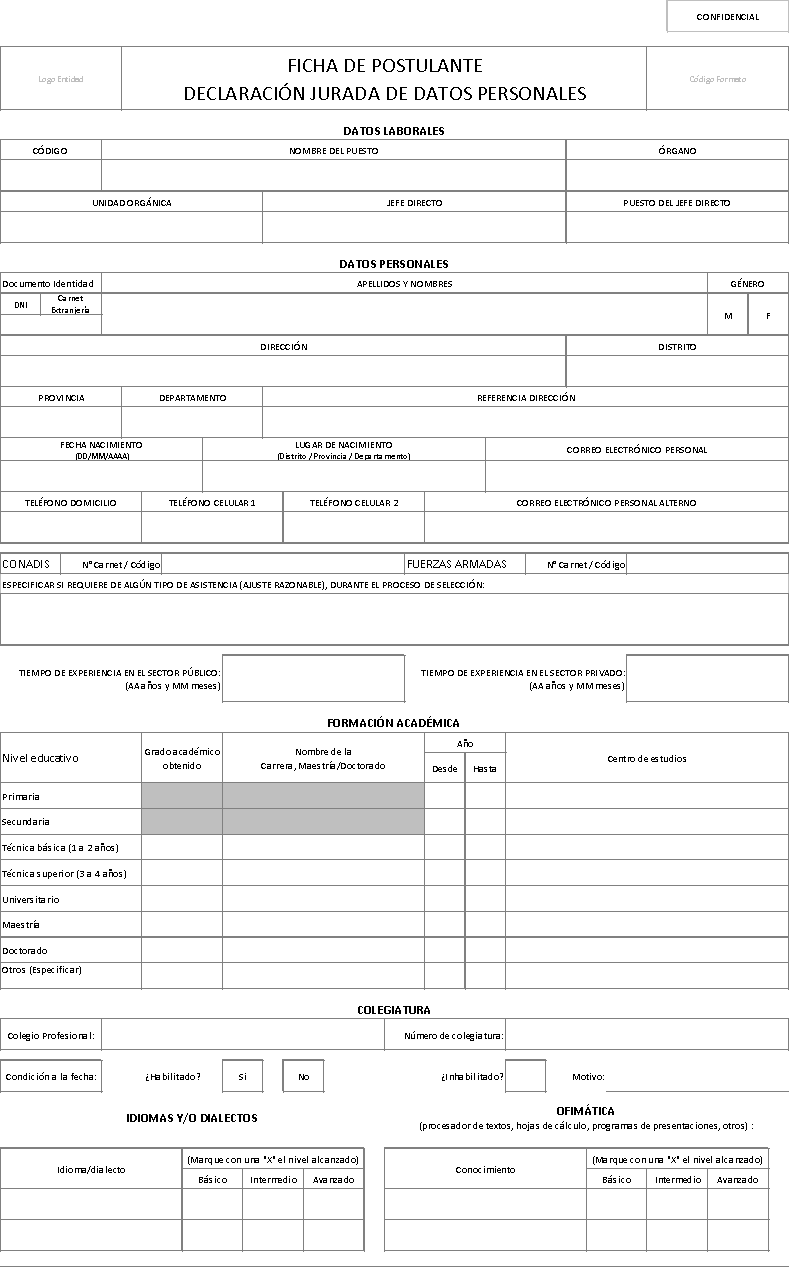 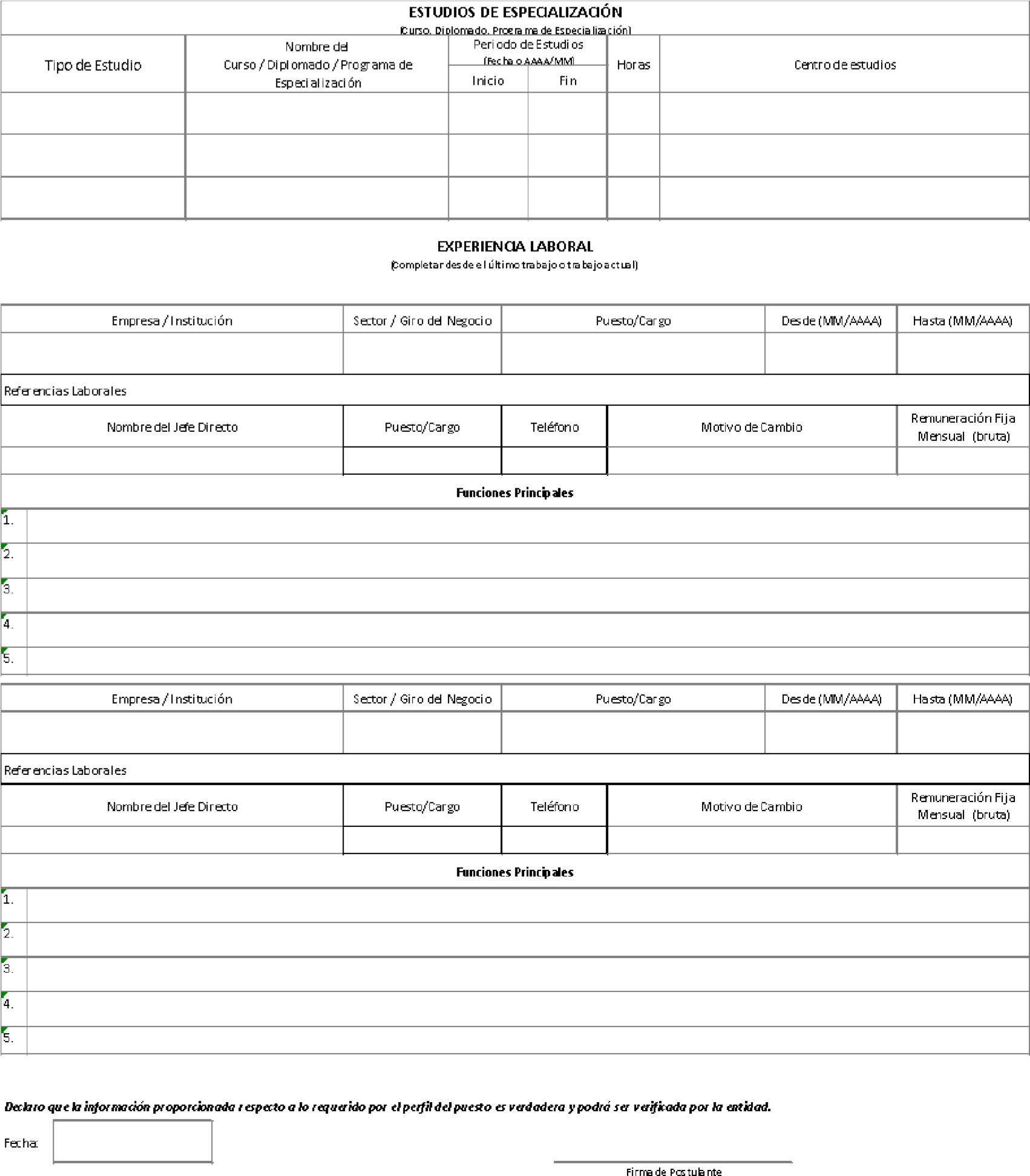 ANEXO Nº2SOLICITUD DE INSCRIPCIÓNSEÑORES COMITE DE EVALUACIÓN CAS - Nº 001-2023-HCH-SBS Yo…………………………………………………………………………………………..…………………………….……………………………. con DNI Nº…………………………………………..……….estado civil…………………………………….……………domiciliado en…………..……………………………...................................... distrito de……………………………………………Provincia de….……………………...Región……………………………………...…….con el debido respeto me presento y expongo:Que, deseando participar en el Concurso CAS N 001-2023-HCH-SBS, el cual se llevará a cabo en el Hospital de Chancay y SBS, y contando con los requisito necesarios para ocupar el puesto de…………………………………..………………..…………………………………,en la unidad orgánica de…………………………………………..…………………….... solicito que se me admita como postulante, y aceptar mi participación en el presente concurso, para lo cual me someto a lo dispuesto por las normas vigentes.Para tal efecto, declaro bajo juramento que cumplo con los requisitos exigidos y que los documentos que presento en este concurso, es información veraz.Chancay,…………de……………………………….de 2023._________________________________________________                                                          Firma	                                                                               Huella DigitalApellidos y Nombres:………………………………………............DNI Nº………………………………………………………….….............ANEXO N° 3DECLARACIÓN JURADAEl que suscribe............................................................................................................................, identificado con DNI N°:...................................................., con domicilio real en…………..…………………………………………………………Distrito de…………………….……………...........Provincia de……………………………...Región…………………………… Estado Civil…………………………DECLARO BAJO JURAMENTO:No encontrarme sancionado en ninguna entidad pública (de haberlo sido, adjunto resolución de rehabilitación)No me encuentro inhabilitado o sancionado por mi colegio profesional.No tener antecedentes policiales, judiciales, ni penalesNo tener inhabilitación para ejercer cargo en el estado.No tener sanción vigente en el Registro Nacional de ProveedoresNo estar incurso en caso de nepotismo.No percibir otros ingresos por parte del Estado, excepto por labor docente o por ser miembro únicamente de un órgano colegiado.Contar con buena Salud Física y Mental. Contar con disponibilidad inmediata a la suscripción del contrato. Que la información detallada en mi currículo vitae, así como los documentos que se incluye son verdaderos.Asumo la responsabilidad civil y/o penal de cualquier acción de verificación posterior que compruebe la falsedad de la presente declaración jurada.Chancay…………..de…………………..del  2023       Firma del Declarante